第１号様式注：１）未就業者については、所属施設の記入は不要。２）就職年月日については、現在の所属施設での就職年月日を記入すること。３）＊欄は記入しないこと。第２－１号様式埼玉県専任教員養成講習会申込者調査票（その１） （記入上の注意）１ 該当する事項を◯印で囲むこと。２ 年齢及び経験年数は、令和５年３月３１日（令和４年度末）時点で記入すること。３ ＊印欄は記入しないこと。第２－２号様式埼玉県専任教員養成講習会申込者調査票（その２）（記入上の注意）※１　各看護職養成所名を記入し、看護師養成所については２年課程、３年課程の別も記入すること。※２　現在の就業先も含め、令和５年３月３１日までの見込みで記入すること。※３　育児休業等により従事していない期間は計算から除外し、備考欄に除外した期間を記入すること。※４　勤務先が医療機関の場合に、看護師長等の職位又は特別な役割（実習指導者等）を記入すること。※５　「主な研究業績」欄は、個人･共同研究を含め、主な研究業績について記入すること第３－１号様式（記入上の注意）１　「推薦する理由」には、受講希望者の勤務態度や健康状況なども含め、施設として受講希望者を推薦する理由を明記すること。２　＊欄は記入しないこと第３－２号様式（記入上の注意）１　現在就業中の場合は、令和５年３月３１日現在の状況を見込みで記入すること。２　１施設につき１枚の証明とすること（２か所以上の施設で合わせて５年以上となる場合は、個々に証明が必要となる。）。３　「従事期間」のうち、「（常・非）」については、常勤の場合「常」を、非常勤の場合「非」を○で囲むこと。４　資格取得前の在職期間については記載しないこと。５　＊欄は記入しないこと。第４号様式令和５年度埼玉県看護教員養成講習会小論文記入用紙　　　　氏名：　　　　　　　　　　　　　　　　　　○「私の看護観」について、800字以内で記載すること。第５号様式※当該申請書に単位の修得を証明できる書類を添付すること。　・例：修了証明書の写し＋授業内容の詳細がわかるもの（シラバス）の写し
　申請時点で修了見込の場合は、【習得単位内容】の欄に修了見込時期を記載し、修了後
　速やかに修了証明書の写しを提出すること。
　なお、令和５年度以降に修了予定の場合は、対象外とする。書類等作成上の留意事項１　第２－２号様式記入上の注意点・　職歴のうち期間の欄中の（　年　か月）内の計算に当たっては、１か月に満たない端数の日数は原則として切り捨てますが、従事した施設が複数の場合は各施設での１か月未満の従事日数を合算し、30日を１か月として換算し記入してください。　　　（例）H22. 4.20 ～ H25.10.10 ○○病院 →　　３年５か月21日   　 　    H25.11.15 ～ H28. 3.31 △△医院 →　　２年４か月17日　　　　　　　　　　　　　　　　　　　　　　　　計　５年９か月38日　→５年10か月8日・　育児休業等により看護師等の業務に従事していない期間は従事期間から除外し、備考欄に除外した期間を記入してください。　　　　…従事期間に算入する期間産前・産後休暇(有給)　　　　　　　　　　 育児休業　　　　 　　　　復職２　第３－２号様式記入上の注意点（例）平成19年4月1日～平成22年3月31日 准看護師として従事        平成22年4月1日～                看護師資格取得後、看護師として従事３　返信用封筒について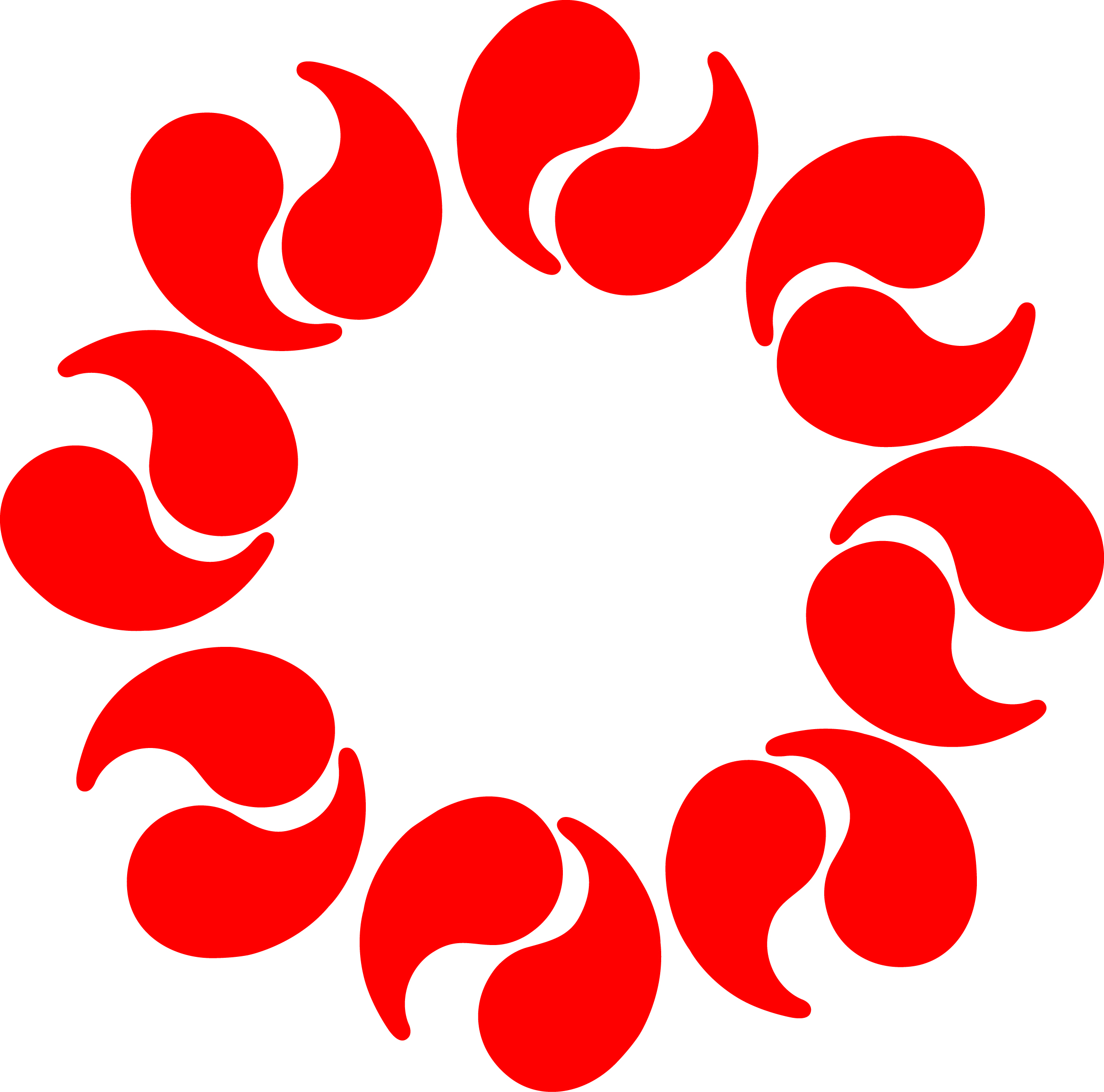 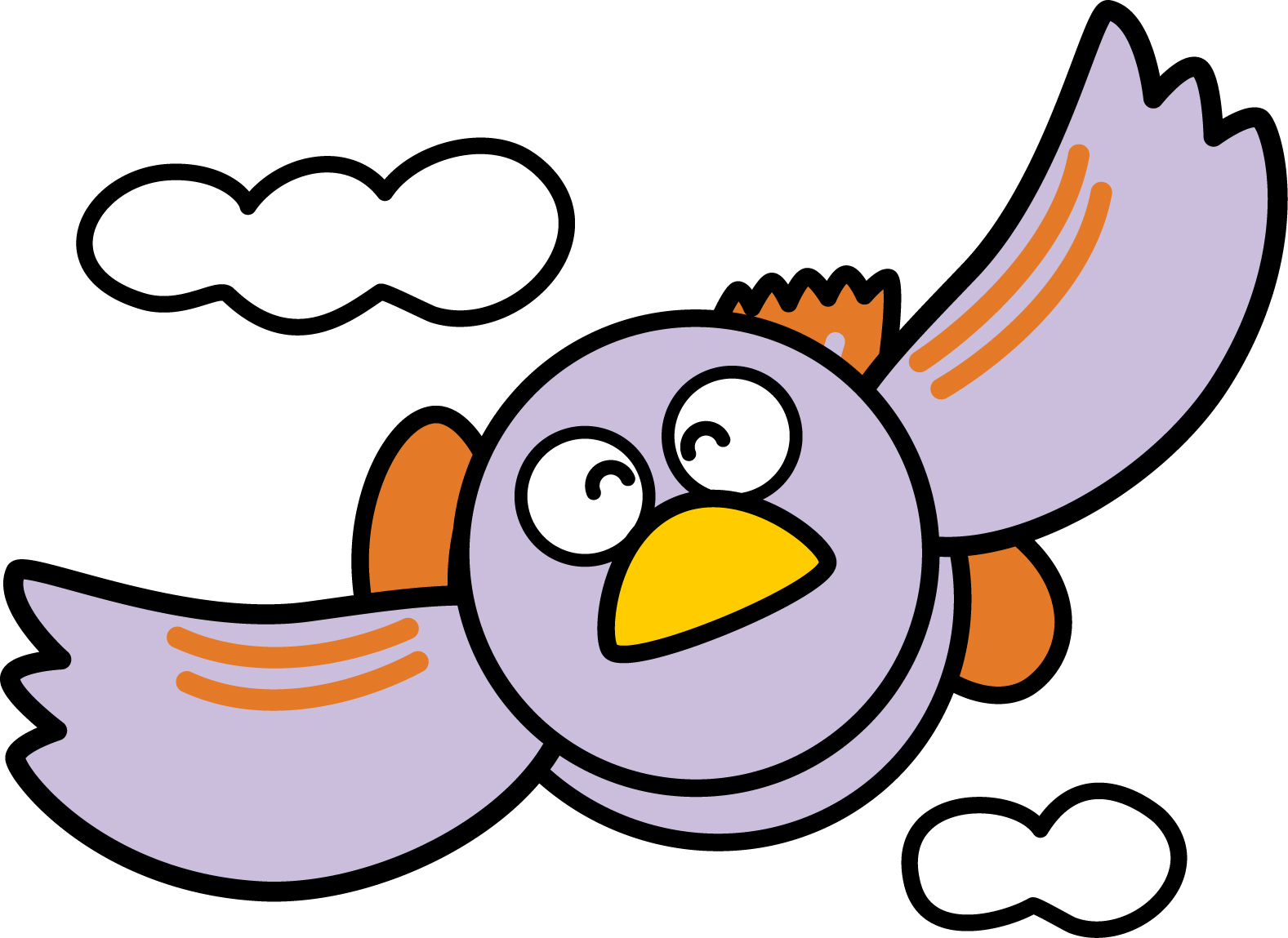 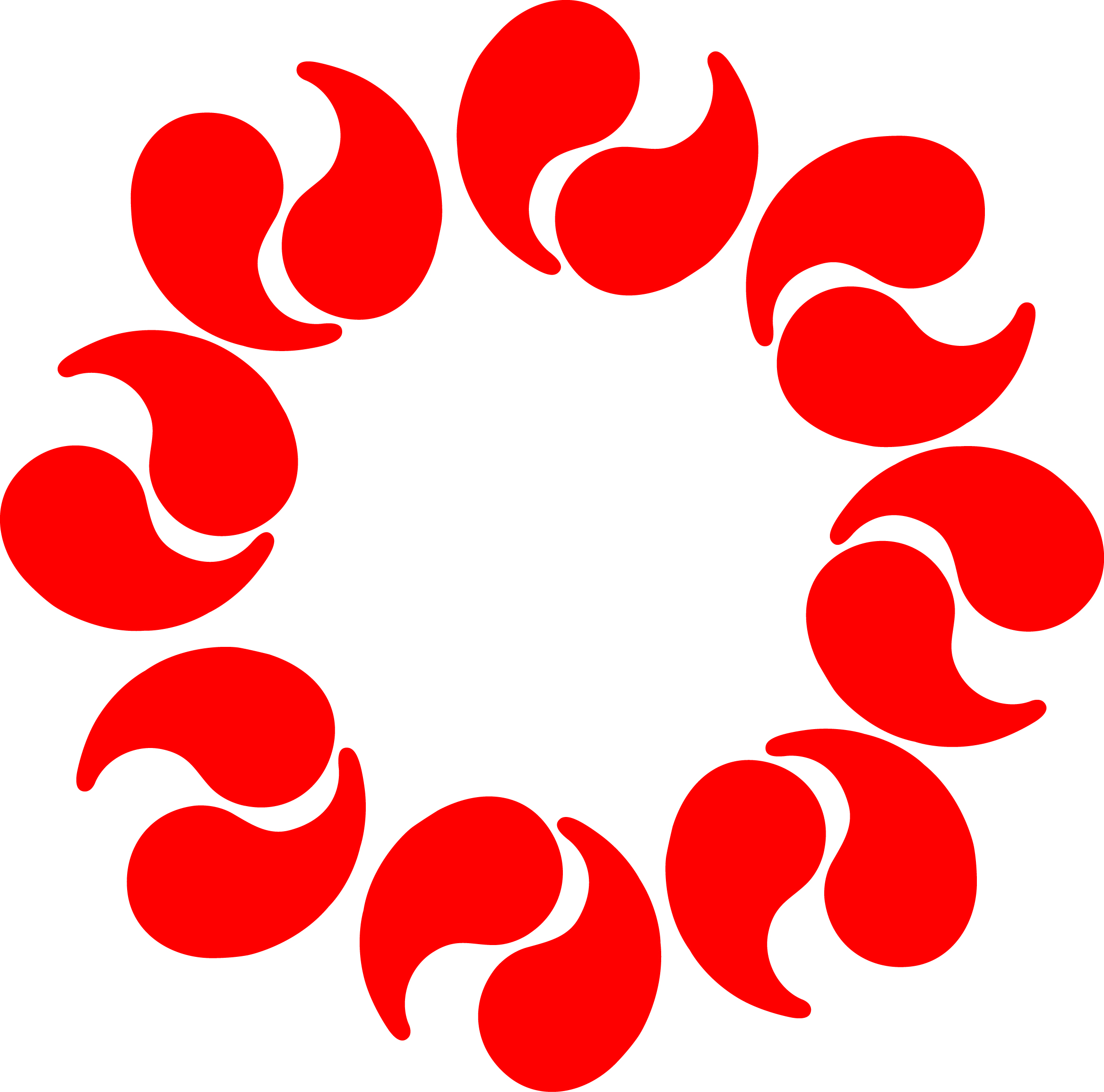  ＊受付番号 ＊受付番号　　　　　令和５年度　埼玉県専任教員養成講習会　　　　受講願書写真1. 縦5cm×横4cm2. 正面、上半身、　 無背景、無帽3. 写真の裏に氏名を記入すること4. 出願前３か月以内に撮影したもの5. 全面にのり付けして　貼付のこと写真1. 縦5cm×横4cm2. 正面、上半身、　 無背景、無帽3. 写真の裏に氏名を記入すること4. 出願前３か月以内に撮影したもの5. 全面にのり付けして　貼付のこと   　　　私は、埼玉県専任教員養成講習会を受講したいので、　 　　関係書類を添えて出願します。  　令和　  　年　　　月       日 　　 埼玉県保健医療部長　あて   　　　私は、埼玉県専任教員養成講習会を受講したいので、　 　　関係書類を添えて出願します。  　令和　  　年　　　月       日 　　 埼玉県保健医療部長　あて   　　　私は、埼玉県専任教員養成講習会を受講したいので、　 　　関係書類を添えて出願します。  　令和　  　年　　　月       日 　　 埼玉県保健医療部長　あて   　　　私は、埼玉県専任教員養成講習会を受講したいので、　 　　関係書類を添えて出願します。  　令和　  　年　　　月       日 　　 埼玉県保健医療部長　あて＊受付番号  ふりがな  氏　　名  ふりがな  氏　　名  ふりがな  氏　　名  生年月日  生年月日  生年月日  　　      年　　　月　　　日（　    歳） 性別   男・女  　　      年　　　月　　　日（　    歳） 性別   男・女  　　      年　　　月　　　日（　    歳） 性別   男・女  　　      年　　　月　　　日（　    歳） 性別   男・女  　　      年　　　月　　　日（　    歳） 性別   男・女  　　      年　　　月　　　日（　    歳） 性別   男・女  現住所  現住所  現住所〒　　　　　　　　　　　　　　　　　　〒　　　　　　　　　　　　　　　　　　〒　　　　　　　　　　　　　　　　　　〒　　　　　　　　　　　　　　　　　　〒　　　　　　　　　　　　　　　　　　TEL現所属施設現所属施設ふりがな名　　称現所属施設現所属施設所 在 地〒　　　　　　　　　　　　　　　〒　　　　　　　　　　　　　　　〒　　　　　　　　　　　　　　　〒　　　　　　　　　　　　　　　〒　　　　　　　　　　　　　　　TEL現在の職名現在の職名現在の職名受講中の身分 １ 派遣    　２ 休職 ３ その他（　　　　　 ） １ 派遣    　２ 休職 ３ その他（　　　　　 ） 受講の動機 受講の動機 受講の動機 受講の動機 受講の動機 受講の動機 受講の動機 受講の動機 受講の動機業務経験年数看護教員（  　年    か月）看護教員（  　年    か月）看護教員（  　年    か月）免許取得年月日看　護　師　　　　　　年     月     日      免許番号看　護　師　　　　　　年     月     日      免許番号看　護　師　　　　　　年     月     日      免許番号看　護　師　　　　　　年     月     日      免許番号業務経験年数看護師（  　年    か月）看護師（  　年    か月）看護師（  　年    か月）免許取得年月日看　護　師　　　　　　年     月     日      免許番号看　護　師　　　　　　年     月     日      免許番号看　護　師　　　　　　年     月     日      免許番号看　護　師　　　　　　年     月     日      免許番号業務経験年数保健師（  　年    か月）保健師（  　年    か月）保健師（  　年    か月）免許取得年月日保　健　師　　　　　　年     月     日      免許番号保　健　師　　　　　　年     月     日      免許番号保　健　師　　　　　　年     月     日      免許番号保　健　師　　　　　　年     月     日      免許番号業務経験年数助産師（  　年    か月）助産師（  　年    か月）助産師（  　年    か月）免許取得年月日保　健　師　　　　　　年     月     日      免許番号保　健　師　　　　　　年     月     日      免許番号保　健　師　　　　　　年     月     日      免許番号保　健　師　　　　　　年     月     日      免許番号業務経験年数准看護師（  　年    か月）准看護師（  　年    か月）准看護師（  　年    か月）免許取得年月日助　産　師　　　　　　年     月     日      免許番号助　産　師　　　　　　年     月     日      免許番号助　産　師　　　　　　年     月     日      免許番号助　産　師　　　　　　年     月     日      免許番号＊受付番号（担当記入欄）＊受付番号（担当記入欄）＊受付番号（担当記入欄）＊受付番号（担当記入欄）＊受付番号（担当記入欄）ふりがな氏　名ふりがな氏　名ふりがな氏　名生年月日生年月日生年月日　Ｓ・Ｈ　 　　　年　　　月　　　日（　　  歳）　Ｓ・Ｈ　 　　　年　　　月　　　日（　　  歳）　Ｓ・Ｈ　 　　　年　　　月　　　日（　　  歳）　Ｓ・Ｈ　 　　　年　　　月　　　日（　　  歳）　Ｓ・Ｈ　 　　　年　　　月　　　日（　　  歳）　Ｓ・Ｈ　 　　　年　　　月　　　日（　　  歳）　Ｓ・Ｈ　 　　　年　　　月　　　日（　　  歳）　Ｓ・Ｈ　 　　　年　　　月　　　日（　　  歳）　Ｓ・Ｈ　 　　　年　　　月　　　日（　　  歳）　Ｓ・Ｈ　 　　　年　　　月　　　日（　　  歳）　Ｓ・Ｈ　 　　　年　　　月　　　日（　　  歳）性別　男・女性別　男・女学歴    卒 業 年 月    卒 業 年 月    卒 業 年 月    卒 業 年 月    卒 業 年 月学  校  名学  校  名学  校  名学  校  名学  校  名学  校  名学  校  名学  校  名修業年限修業年限学歴一般　　　年　月　　　年　月　　　年　月　　　年　月高等学校　　　　　科高等学校　　　　　科高等学校　　　　　科高等学校　　　　　科高等学校　　　　　科高等学校　　　　　科高等学校　　　　　科高等学校　　　　　科　　　　 年　　　　 年学歴一般　　　年　月　　　年　月　　　年　月　　　年　月学歴※1専門　　　年　月　　　年　月　　　年　月　　　年　月学歴※1専門　　　年　月　　　年　月　　　年　月　　　年　月学歴※1専門　　　年　月　　　年　月　　　年　月　　　年　月※2職歴勤 務 先勤 務 先勤 務 先勤 務 先勤 務 先期　　間　※3期　　間　※3期　　間　※3職種※４職位等※４職位等領域（複数可）領域（複数可）領域（複数可）　備　考※2職歴　　年  月　～　年  月（  年  か月）　　年  月　～　年  月（  年  か月）　　年  月　～　年  月（  年  か月）保・助看・准小児･母性･精神成人･老年･地域小児･母性･精神成人･老年･地域小児･母性･精神成人･老年･地域※2職歴　　年  月　～　　年  月（  年  か月）　　年  月　～　　年  月（  年  か月）　　年  月　～　　年  月（  年  か月）保・助看・准小児･母性･精神成人･老年･地域小児･母性･精神成人･老年･地域小児･母性･精神成人･老年･地域※2職歴　　年  月　～　　年  月（  年  か月）　　年  月　～　　年  月（  年  か月）　　年  月　～　　年  月（  年  か月）保・助看・准小児･母性･精神成人･老年･地域小児･母性･精神成人･老年･地域小児･母性･精神成人･老年･地域※2職歴　　年  月　～　　年  月（  年  か月）　　年  月　～　　年  月（  年  か月）　　年  月　～　　年  月（  年  か月）保・助看・准小児･母性･精神成人･老年･地域小児･母性･精神成人･老年･地域小児･母性･精神成人･老年･地域※2職歴　　年  月　～　　年  月（  年  か月）　　年  月　～　　年  月（  年  か月）　　年  月　～　　年  月（  年  か月）保・助看・准小児･母性･精神成人･老年･地域小児･母性･精神成人･老年･地域小児･母性･精神成人･老年･地域※2職歴　　年  月　～　　年  月（  年  か月）　　年  月　～　　年  月（  年  か月）　　年  月　～　　年  月（  年  か月）保・助看・准小児･母性･精神成人･老年･地域小児･母性･精神成人･老年･地域小児･母性･精神成人･老年･地域※2職歴職歴年数の合計（  年  か月）職歴年数の合計（  年  か月）職歴年数の合計（  年  か月）教育４単位の履修の有無教育４単位の履修の有無教育４単位の履修の有無有 ・ 無教育４単位内容単位名単位名単位名単位名単位名単位名単位名単位名単位名単位名単位名大学名大学名大学名大学名教育４単位内容教育４単位内容教育４単位内容教育４単位内容主な研修歴期      間期      間期      間期      間期      間期      間名称（１か月以上のもの）名称（１か月以上のもの）名称（１か月以上のもの）名称（１か月以上のもの）名称（１か月以上のもの）名称（１か月以上のもの）主催主催主催主な研修歴年 　月～   年   月年 　月～   年   月年 　月～   年   月年 　月～   年   月年 　月～   年   月年 　月～   年   月主な研修歴年 　月～   年   月年 　月～   年   月年 　月～   年   月年 　月～   年   月年 　月～   年   月年 　月～   年   月主な研修歴年 　月～   年   月年 　月～   年   月年 　月～   年   月年 　月～   年   月年 　月～   年   月年 　月～   年   月※５主な研究業績発表時期発表時期発表時期研究テーマ研究テーマ研究テーマ研究テーマ研究テーマ研究テーマ研究テーマ研究テーマ研究テーマ発表先発表先発表先※５主な研究業績    年 　月    年 　月    年 　月※５主な研究業績    年 　月    年 　月    年 　月      　　　          推　　　薦　　　書      　　　          推　　　薦　　　書      　　　          推　　　薦　　　書＊受付番号受講希望者名生年月日　Ｓ・Ｈ      年　　　　月　　　　　　日　（　　　　　歳）　Ｓ・Ｈ      年　　　　月　　　　　　日　（　　　　　歳） 推薦する理由 推薦する理由 推薦する理由 受講後に期待する役割 受講後に期待する役割 受講後に期待する役割上記の者を推薦する。
なお、上記の者に係る職歴が事実と相違ないことを証明する。    令和     年    月    日上記の者を推薦する。
なお、上記の者に係る職歴が事実と相違ないことを証明する。    令和     年    月    日上記の者を推薦する。
なお、上記の者に係る職歴が事実と相違ないことを証明する。    令和     年    月    日上記の者を推薦する。
なお、上記の者に係る職歴が事実と相違ないことを証明する。    令和     年    月    日上記の者を推薦する。
なお、上記の者に係る職歴が事実と相違ないことを証明する。    令和     年    月    日上記の者を推薦する。
なお、上記の者に係る職歴が事実と相違ないことを証明する。    令和     年    月    日上記の者を推薦する。
なお、上記の者に係る職歴が事実と相違ないことを証明する。    令和     年    月    日上記の者を推薦する。
なお、上記の者に係る職歴が事実と相違ないことを証明する。    令和     年    月    日上記の者を推薦する。
なお、上記の者に係る職歴が事実と相違ないことを証明する。    令和     年    月    日従　事　証　明　書従　事　証　明　書従　事　証　明　書従　事　証　明　書＊受付番号受講希望者名受講希望者名受講希望者名生年月日生年月日生年月日　Ｓ・Ｈ　      年　　　　月　　　　　　日　（　　　　　歳）　Ｓ・Ｈ　      年　　　　月　　　　　　日　（　　　　　歳）従事期間保健師Ｓ・Ｈ・Ｒ　　年　　月　　日～Ｓ・Ｈ・Ｒ　　年　　月　　日（ 常 ・ 非 ）Ｓ・Ｈ・Ｒ　　年　　月　　日～Ｓ・Ｈ・Ｒ　　年　　月　　日（ 常 ・ 非 ）　（合計　　年　　か月）Ｓ・Ｈ・Ｒ　　年　　月　　日～Ｓ・Ｈ・Ｒ　　年　　月　　日（ 常 ・ 非 ）Ｓ・Ｈ・Ｒ　　年　　月　　日～Ｓ・Ｈ・Ｒ　　年　　月　　日（ 常 ・ 非 ）　（合計　　年　　か月）Ｓ・Ｈ・Ｒ　　年　　月　　日～Ｓ・Ｈ・Ｒ　　年　　月　　日（ 常 ・ 非 ）Ｓ・Ｈ・Ｒ　　年　　月　　日～Ｓ・Ｈ・Ｒ　　年　　月　　日（ 常 ・ 非 ）　（合計　　年　　か月）従事期間助産師Ｓ・Ｈ・Ｒ　　年　　月　　日～Ｓ・Ｈ・Ｒ　　年　　月　　日（ 常 ・ 非 ）Ｓ・Ｈ・Ｒ　　年　　月　　日～Ｓ・Ｈ・Ｒ　　年　　月　　日（ 常 ・ 非 ）　（合計　　年　　か月）Ｓ・Ｈ・Ｒ　　年　　月　　日～Ｓ・Ｈ・Ｒ　　年　　月　　日（ 常 ・ 非 ）Ｓ・Ｈ・Ｒ　　年　　月　　日～Ｓ・Ｈ・Ｒ　　年　　月　　日（ 常 ・ 非 ）　（合計　　年　　か月）Ｓ・Ｈ・Ｒ　　年　　月　　日～Ｓ・Ｈ・Ｒ　　年　　月　　日（ 常 ・ 非 ）Ｓ・Ｈ・Ｒ　　年　　月　　日～Ｓ・Ｈ・Ｒ　　年　　月　　日（ 常 ・ 非 ）　（合計　　年　　か月）従事期間看護師Ｓ・Ｈ・Ｒ　　年　　月　　日～Ｓ・Ｈ・Ｒ　　年　　月　　日（ 常 ・ 非 ）Ｓ・Ｈ・Ｒ　　年　　月　　日～Ｓ・Ｈ・Ｒ　　年　　月　　日（ 常 ・ 非 ）　（合計　　年　　か月）Ｓ・Ｈ・Ｒ　　年　　月　　日～Ｓ・Ｈ・Ｒ　　年　　月　　日（ 常 ・ 非 ）Ｓ・Ｈ・Ｒ　　年　　月　　日～Ｓ・Ｈ・Ｒ　　年　　月　　日（ 常 ・ 非 ）　（合計　　年　　か月）Ｓ・Ｈ・Ｒ　　年　　月　　日～Ｓ・Ｈ・Ｒ　　年　　月　　日（ 常 ・ 非 ）Ｓ・Ｈ・Ｒ　　年　　月　　日～Ｓ・Ｈ・Ｒ　　年　　月　　日（ 常 ・ 非 ）　（合計　　年　　か月）   埼玉県保健医療部長　あて   令和     年    月    日上記のとおり証明する。                                 施 設 名                                 所 在 地                                 施設長名           　　       　　 　　　印   埼玉県保健医療部長　あて   令和     年    月    日上記のとおり証明する。                                 施 設 名                                 所 在 地                                 施設長名           　　       　　 　　　印   埼玉県保健医療部長　あて   令和     年    月    日上記のとおり証明する。                                 施 設 名                                 所 在 地                                 施設長名           　　       　　 　　　印   埼玉県保健医療部長　あて   令和     年    月    日上記のとおり証明する。                                 施 設 名                                 所 在 地                                 施設長名           　　       　　 　　　印   埼玉県保健医療部長　あて   令和     年    月    日上記のとおり証明する。                                 施 設 名                                 所 在 地                                 施設長名           　　       　　 　　　印既習得単位認定申請書既習得単位認定申請書既習得単位認定申請書既習得単位認定申請書＊受付番号ふりがな氏　名ふりがな氏　名ふりがな氏　名生年月日生年月日生年月日　Ｓ・Ｈ      年　　　　月　　　　　　日　（　　　　　歳）　Ｓ・Ｈ      年　　　　月　　　　　　日　（　　　　　歳）既修得内容①【専任教員養成講習会等名】【専任教員養成講習会等名】【専任教員養成講習会等名】既修得内容①【習得単位内容】【習得単位内容】【習得単位内容】既修得内容②【専任教員養成講習会等名】【専任教員養成講習会等名】【専任教員養成講習会等名】既修得内容②【習得単位内容】【習得単位内容】【習得単位内容】既修得内容③【専任教員養成講習会等名】【専任教員養成講習会等名】【専任教員養成講習会等名】既修得内容③【習得単位内容】【習得単位内容】【習得単位内容】既修得内容④【専任教員養成講習会等名】【専任教員養成講習会等名】【専任教員養成講習会等名】既修得内容④【習得単位内容】【習得単位内容】【習得単位内容】○○病院H22年 4月～　H25年10月（３年６か月）保・助看・准△△医院H25年11月～　H28年 3月（２年４か月）保・助看・准職歴年数の合計（５年10か月）□□病院H19年 4月～H25年 3月（５年１か月）保・助看・准育児休業H22.7.4～H23.5.7看護師　Ｓ・Ｈ・Ｒ２２年　４月　１日～Ｓ・Ｈ・Ｒ　２年　３月３１日（ 常 ・ 非 ）　Ｓ・Ｈ・Ｒ１８年　４月　１日～Ｓ・Ｈ・Ｒ２５年　３月３１日（ 常 ・ 非 ）　（合計１０年　０か月）   埼玉県保健医療部長　あて   令和●●年　▲月 ▼▼日上記のとおり証明する。   埼玉県保健医療部長　あて   令和●●年　▲月 ▼▼日上記のとおり証明する。   埼玉県保健医療部長　あて   令和●●年　▲月 ▼▼日上記のとおり証明する。